	บันทึกข้อความ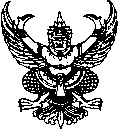 ส่วนราชการสาขาวิชาวิทยาศาสตร์ทั่วไปคณะวิทยาศาสตร์มหาวิทยาลัยราชภัฏยะลา  โทร.0 7329 9699ที่   ควท./๒๕60	วันที่  10  สิงหาคม  ๒๕61เรื่อง   ขออนุมัติดำเนินการซื้อครุภัณฑ์วิทยาศาสตร์ โดยวิธีเฉพาะเจาะจงเรียน	อธิการบดีมหาวิทยาลัยราชภัฏยะลา	ตามที่สาขาวิชาวิทยาศาสตร์ทั่วไป  คณะวิทยาศาสตร์เทคโนโลยีและการเกษตร  มหาวิทยาลัยราชภัฏยะลา  ได้รับจัดสรรงบประมาณแผ่นดิน ประจำปีงบประมาณ พ.ศ. ๒๕62 รายการชุดห้องปฏิบัติการสาธิตการสอนวิทยาศาสตร์จำนวน 1 ชุดเป็นเงินทั้งสิ้น 169,800.- บาท (หนึ่งแสน หกหมื่นเก้าพันแปดร้อยบาทถ้วน) นั้นในการนี้ สาขาวิชาวิทยาศาสตร์ทั่วไป  คณะวิทยาศาสตร์เทคโนโลยีและการเกษตรจึง    ขออนุมัติซื้อชุดห้องปฏิบัติการสาธิตการสอนวิทยาศาสตร์ จำนวน 1 ชุด จากบริษัท/ห้าง/ร้าน...................และเพื่อให้การดำเนินการจัดซื้อถูกต้องตามพระราชบัญญัติการจัดซื้อจัดจ้างและการบริหารพัสดุภาครัฐ   พ.ศ. ๒๕๖๐, ระเบียบกระทรวงการคลังว่าด้วยการจัดซื้อจัดจ้างและการบริหารพัสดุภาครัฐ พ.ศ. 2560 รวมถึงกฎกระทรวงและประกาศคณะกรรมการที่เกี่ยวข้องจึงขอเสนอรายชื่อคณะกรรมการดังต่อไปนี้	๑.	คณะกรรมการกำหนดรายละเอียดคุณลักษณะเฉพาะครุภัณฑ์และราคากลาง ประกอบด้วย	๑.1 ......................................................	ประธานกรรมการ	1.๒ .....................................................	กรรมการ	1.๓ .....................................................	กรรมการและเลขานุการ		2. 	คณะกรรมการตรวจรับพัสดุ				ประกอบด้วย	 2.๑ .....................................................	ประธานกรรมการ	 2.๒ .....................................................	กรรมการ	 2.๓ .....................................................	กรรมการและเลขานุการจึงเรียนมาเพื่อโปรดพิจารณา (....................................................)ประธานหลักสูตร